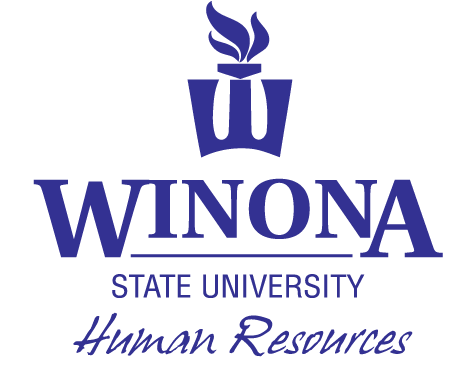 Student Application
You may email completed applications to humanresources@winona.edu
 or drop them off at the Human Resources Office (Somsen 114).Name:	School Address: Permanent Address: 	Current Phone Number: Email Address: 

Major:Total Credits:           GPA: Year of School (i.e. Freshman, Sophomore):Anticipated Graduation Date: 
(i.e. Freshman, Sophomore)
    	Do you have computer experience? List programs you have worked with: ______________________________________________________________________
Please list your personal interests, skills, or abilities that you feel could be an asset in the position that you are applying for:What do you think makes someone a good employee?Are you Work Study eligible? 

Are you available to work during breaks? 

Are you available to work during the summer? 
How many hours per week are you available to work? Previous Employment or Volunteer Work: (most recent first)Employer/Company:	Supervisor: 		City:			 Employment Dates:	 Phone:		Description of Work: 	Previous Employment or Volunteer Work: (most recent first)Employer/Company:	Supervisor:		City/State:		 Employment Dates:	 Phone:		Description of Work:	Previous Employment or Volunteer Work: Employer/Company:	Supervisor:		City/State:		 Employment Dates:	 Phone:		Description of Work:	
Personal Reference: Personal Reference:  Name: Name: Relationship: Relationship: Address: Address: Phone: Phone: 